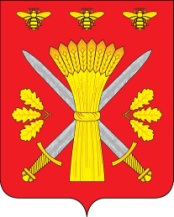 РОССИЙСКАЯ ФЕДЕРАЦИЯОРЛОВСКАЯ ОБЛАСТЬТРОСНЯНСКИЙ РАЙОННЫЙ СОВЕТ НАРОДНЫХ ДЕПУТАТОВРЕШЕНИЕ25 сентября .                                                                                          №156 с. Тросна Принято на двенадцатом заседании  районного Совета народных депутатовО ходе реализации долгосрочной районной целевой программы «Развитие образования в Троснянском районе на 2011-2015 годы»	Заслушав и обсудив информацию начальника отдела образования Троснянского района  о реализации долгосрочной  целевой программы «Развитие образования в Троснянском районе на 2011-2015 годы»Троснянский районный Совет народных депутатов РЕШИЛ:	1. Информацию о реализации долгосрочной  целевой программы «Развитие образования в Троснянском районе на 2011-2015 годыпринять к сведению.	2. Отметить, что отделом образования Троснянского района обеспечено выполнение намеченных в программе мероприятий.Председатель районного                                                               Глава районаСовета народных депутатов                          В. И. Миронов                                                        В.И. МироновПриложение к решению Троснянского районного Совета народных депутатовот 25 сентября 2012 года №154Информация о реализации  долгосрочной районной целевой программы «Развитие  образования в Троснянском районе на 2011-2015 годы» Муниципальная сеть  образовательных учреждений Троснянского района представлена 18 образовательными учреждениями, которые  посещают  1029 человек: дошкольные учреждения – 7; общеобразовательные школы – 9 (2 филиала); учреждения  дополнительного образования детей – 1; ППМС – Центр -1. Долгосрочная районная целевая программа «Развитие  образования в Троснянском районе  на 2011-2015 годы» принята районным Советом народных депутатов 04 апреля 2011 года. Информация о выполнении программы представлена с этого периода по настоящее время.           Национальная образовательная инициатива «Наша новая школа» положена в основу разработки Программы и определяет основные направления развития общего образования в Троснянском районе. Когда в условиях приоритетной поддержки образования со стороны государства необходимо стремиться обеспечить эффективное использование ресурсов — человеческих, информационных, материальных, финансовых.  При разработке и выполнении мероприятий Программы учитывались основные цели и задачи в сфере образования, требующие наибольшего внимания со стороны государственных органов. К ним относятся:Мероприятия, направленные на совершенствование механизмов муниципальной системы оценки качества образования.На организацию проведения  итоговой аттестации учащихся  9, 11 классов было затрачено в 2011 году 27, 6 тыс. рублей,  в 2012 году  32,3 тыс. рублейИндикатор результативности:   Удельный вес численности выпускников 11 классов, получивших аттестат об общем образовании, от общей численности выпускников 11 классов составил 100%. Все учащиеся 11 классов переступили минимальный порог по русскому языку и математике при сдаче ЕГЭ.2.Мероприятия по совершенствованию учительского корпуса района.195 учителей прошли курсы повышения квалификации на базе Орловского института усовершенствования учителей, на что направлено порядка     40  тыс. рублей.на поощрение участников  районного этапа всероссийского конкурса «Учитель года» , конкурса классных руководителей, чествование лучших учителей на августовских педагогических конференциях направлено    53,4 тыс. рублей.3. Совершенствование системы поддержки талантливых детей. На поощрение участников районного конкурса «Ученик года 2012», победителей муниципального этапа всероссийской олимпиады школьников, победителей различных конкурсов, соревнований было израсходовано  26,5  тыс. рублей,12  учащиеся школ района, закончившие обучение с медалями получили премии на общую сумму  22  тыс. рублей.5. Укрепление материально-технической базы образовательных учрежденийполучено учебно- методических комплектов  для 1класса ( по новым ФГОС), на сумму 16,9 тыс. рублей,   для изучения нового предмета «Основы религиозной культуры и светской этики» на сумму 11, 3 тыс. рублей, получены 2 кабинета (начальных классов и физики), оборудовано 3 рабочих места для дистанционного обучения учащихся (проблема- недостаточная скорость Интернета)Получено 6 единиц техники (3 ПАЗ , 3 Газели). Всего на начало данного учебного года подвозом охвачено 165 учеников, задействовано 10 автобусов. На техническое обслуживание и ГСМ  из местного бюджета выделено : в 2011 году 450 тыс. рублей, а в 2012 году  запланировано более 600 тыс. рублей.6. Мероприятия, направленные на обеспечение безопасных условий функционирования образовательных учреждений. на подготовку образовательных учреждений к новому учебному году, на исполнение предписаний контролирующих органов было выделено: в 2011 году   1 122 тыс. рублей (для сравнения в 2010 г. -601 тыс. рублей) , только на обеспечение требований пожарной безопасности  , а именно, проведена пропитка чердачных помещений, замер сопротивления, обучению минимуму работников ОУ района, приобретены первичные средства пожаротушения, было направлено более 250 тыс. рублей.В 2012 году из муниципального бюджета на подготовку ОУ выделено 1199 тыс. рублей (проведен текущий ремонт зданий, в большинстве ОУ сняты обои , школы ограждены по периметру ,установлены тепловые счетчики в Троснянской и Октябрьской школах и т.д.).На подготовку к отопительному сезону израсходовано  более 200 тыс. рублей. Капитально отремонтирована Жерновецкая СШ на что из федерального бюджета выделено 4,5 млн. рублей, 500 тыс.- из местного, на изготовление ПСД израсходовано порядка 200 тыс. рублей.7. Сохранение и укрепление здоровья школьниковНа организацию оздоровления и отдыха детей (работа пришкольных лагерей, отдых детей в профильных сменах, доставка детей в загородные лагеря и т. д.) в 2011 израсходовано  676 ,5 тыс. рублей,   в 2012 году – 810 тыс. рублей (из них на доставку детей  в загородные  лагеря  потрачено 61 тыс. руб.) Ежегодно на организацию горячего питания школьников (с 2010 года-100 % охват) из местного бюджета выделяется более 1,5 млн. рублей